УКРАЇНАПОЧАЇВСЬКА  МІСЬКА  РАДАВИКОНАВЧИЙ КОМІТЕТР І Ш Е Н Н Явід        листопада  2020 року                                                                №  проектПро виділення одноразовоїгрошової допомоги гр. Гронь І.В.              Розглянувши заяву жительки м. Почаїв вул. Наливайка, 44 гр. Гронь Ірини Володимирівни  , яка просить надати одноразову грошову допомогу на   лікування, взявши до уваги довідку АЗПСМ м. Почаїв № 176 від 04.11.2020 року, депутатський  акт  обстеження  від 04 листопада  2020 року та  керуючись Законом України «Про місцеве самоврядування в Україні»,  Положенням про надання одноразової адресної матеріальної допомоги малозабезпеченим верствам населення Почаївської міської об’єднаної територіальної громади, які опинилися в складних життєвих обставинах, затвердженого рішенням виконавчого комітету № 164 від 19 жовтня 2016 року на виконання Програми «Соціальна підтримка малозабезпечених верств населення Почаївської міської об’єднаної територіальної громади на 2019-2020 роки»,   виконавчий комітет міської ради                                                     В и р і ш и в:Виділити одноразову грошову допомогу гр. Гронь Ірині Володимирівні  в   розмірі 1000 (одна тисяча)  гривень.Фінансовому відділу міської ради перерахувати гр. Гронь Ірині Володимирівні одноразову грошову допомогу.Лівар Н.М.Бондар Г.В.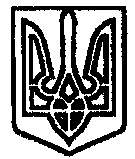 